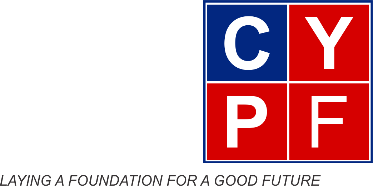 CHILD AND YOUTH PROTECTION FOUNDATIONPROFILENAME: Child and Youth Protection foundation (CYPF)HEAD OFFICE: House No 108, 1(s) 2 Crescent. New site Estate FHA Lugbe AbujaPOSTAL ADDRESS: P.O Box 18695 Garki. AbujaMOBILE PHONE: 09069181765,09075058399, 08131577877E-MAIL ADDRESS: cypfoundationnig@gmail.com, cypfoffice@gmail.com.TWITTER: @cypfoundationWEBSITE: www.cypfnigeria.org.ngREGISTRATION DATE: 13th March 2009REGISTRATION NUMBER: CAC/IT/NO 31664DATE OF ESTABLISHMENT: June 2008CONTACT PERSON: Mr. Olatosimi Kolawole (National Coordinator)BACKGROUND        Child and Youth Protection Foundation is an autonomous not-for-profit, Non- Governmental, Non-political Non- religious organization that was established in June 2008, by a concerned citizen of Nigeria. The visionary, through his personal life experience had a passion for the proper development of children and youth. He is being mandated by God to build the Nation by positively affecting the environment and attitude of the children and youth. Child and Youth Protection Foundation is recognized as a movement working with government, religious organizations, schools, communities and individuals to create an enabling environment and opportunities for the proper development of the Nigerian child and youth as stated in its vision.LEGAL STATUS      CYPF is duly registered with the Nigerian cooperate affairs commission (CAC) and is governed by a board of Trustee consisting of respectful citizens of Nigeria with a comprehensive knowledge and understanding of issues relating to children and youth.  OUR VISION      A society which respects the rights of children and youth: a society which promotes positive and enabling environment for children and youth to grow and develop into responsible adults; a sanitized society.OUR MISSIONIs laying the foundation for a good future for children and youth in the society and empowering them to be responsible citizens of the Nation. Ensuring that children are not in any way exploited, thereby creating an enabling environment for proper growth and development. OUR INSPIRATION        CYPF has been charged by God with the responsibility to advocate good tidings unto the meek; to bind up the broken-hearted, to proclaim liberty to the captives, and the opening of the prison to them that are bound; to proclaim the year of God's favor, and the day of vengeance of our God; to comfort all that mourn; to give unto them beauty for ashes, the oil of joy for mourning, the garment of praise for the spirit of heaviness; that they may be called trees of righteousness, the planting of God, that He may be glorified.AIMS AND OBJECTIVESTo campaign against immoral acts.To enhance elimination of corruption amongst children and youth in Nigeria.To promote sanity in the community.To influence policies reform on children and youth through advocacy.To mobilize and motivate stake holders at all levels to respond to the challenges posed by violence and abuse of the rights of children and youth.To counsel and re-integrate victims of violence and abuse and youth in conflict with the law. To establish a re-habilitation center for children in conflict with the law and children beyond parental control.To establish special school and out of school programmes for the children and youth.To generate, organize and disseminate critical data and up to date information about various types of violence against children and youth.To contribute to the entrenchment of good Governance in Nigeria.To encourage leadership training and development.MAJOR FOCUS AREASTrafficking in persons.Child Labor and Abuse.Children beyond parental control.Children in conflict with the law.Child’s right.Youth’s right.Youth in conflict with the law.Street children.STRATEGIESAdvocacy.Counseling.Comprehensive Rehabilitation for street children and children beyond parental control.Mentoring and Leadership skills for children and youth.Capacity building. Educational supportCommunity impact programResearch.Awareness creation.OUR PROGRAMEducation support scheme (ESS)Personal Education support scheme (PESS)Girl educational support (GES)Rehabilitation and Reintegration programme (RRP)Sensitization, Advocacy and Awareness creation (SAAC)Development for productivity and Positive change (DPPC)Community impact programme (CIP)National Birth certificate registration (NBCR)CORE VALUE OF CYPFRespect for people no matter their age, tribe, educational background etc.Respect for cultural and religious value.Gender equality. Institutional learning improves future interventions.Honesty.Transparency.Punctuality.Caring and sharing.Interdependency.Taking responsibility.Love for one another.NETWORK      CYPF is a member of the following networks and have actively participated in the networks activities. CYPF have also be in the leadership positions in some of these networks;  Child protection Network. FCT chapter West Africa network for Peacebuilding (WANEP- Nigeria). FCT assembly West Africa CSOs Forum  Network of CSOs against Trafficking, child abuse and labor (NACTAL) Girls not Brides Global partnership on end violence against children Alliance 8.7 PARTNERSHIPCYPF have various partners to be able to achieve most of the results and also to be able most of our beneficiaries in all of interventions programs. Some of our partners include the following; SOAR InitiativeTAR Initiative National Population CommissionFCT Education SecretariatHope aid organization  Plan International. Nigeria Heal the Youth Federal Ministry of Labor and Employment Halal children homeFCT Social DevelopmentDaughters of Abraham FoundationEsther GenerationYouth concern and development initiative   NAPTIP Human Rights CommissionACHIEVEMENTSCYPF constantly counsel’s teenagers and youths in the CYPF office and sometimes we do counseling at private homes, churches, market places, and schools.CYPF carried out an assessment of the vulnerability of children and youth at a slum community in Lugbe, Abuja. Intervention plan is ongoing.CYPF trained the prefects of Government Secondary School, Lugbe and also gave motivational talks to the SS 3 students of the same school before the commencement of the 2010 WASC examination. Our leadership skill training is an ongoing activity.CYPF have produced and distributed stickers that have child protection messages that are used to create awareness on child protection and education rights. We have produced and distributed about 5000 stickers. CYPF in partnership with other organizations have also printed and distributed 1000 Posters on the Child rights Act 2003CYPF was part of an NGO Forum on the Development of a sustainable referral mechanism for the protection and assistance to trafficked persons in Nigeria, organized by International Organization for Migration and NAPTIP.  In partnership with Family Mentoring Initiative and the FCT agency for science and technology, CYPF carried out essential life skills training in 3 schools and about 5000 were reached with the message in 2014.CYPF carried her Educational support scheme at LEA primary school and JSS Aleyita where 30 students were supported with textbooks, school fees and school uniforms. CYPF facilitated the process that developed the FCT child protection policy.Since 2014, CYPF has been supporting girls and boys through our educational support schemeThrough the support from Global Fund for children (GFC) since 2015, CYPF has supported additional 35 girls in the public primary and secondary schools in Aleyita and Lugbe communities in the FCT and also our Lagos office is supporting a girl in school in the Ibafo community of Ogun state.Our ICT training in two LEA primary school in Abuja have reached more than 65 girls and 20 boys. We have also provided Desktop computers for the two schoolsCYPF have registered about 1000 children in their birth registration programme in partnership with the National Population Commission.CYPF coordinated the NGOs that were independent monitors in the media campaign program on birth registration by the National population commission supported by UNICEF in 2018.Awareness creation was carried on June 12 which is the World day against child Labour at JSS Lugbe in 2013. 2000 students were reached with the message and also 50 staffs of school were addressed during the programme.CYPF have carried the Educational Support Scheme in 5 different school; JSS Lugbe. JSS Aleyita, LEA Aleyita, GSSS Lugbe and LEA Primary school Paipe and about 250 students have been supported educationally through this scheme. The scheme has also supported some individual students and so far about 45 students have received educational support through the ESS.CYPF was part of the committee that reviewed the survey report on Youth crimes, Drug and violence in Nigeria, organized by UNICEF June 2009.Part of the team for the World bank/Federal government mission for Fadama 3, 2011 to 2013.CYPF was the coordinating organization for Network of CSOs against child trafficking, abuse and labour (NACTAL) north central chapter for 6 years.CYPF was part of the Technical working committee that worked on the compilation of the hazardous child labour list for Nigeria which was supervised by the Federal ministry of labour and productivity and funded by ILO in 2013.Our Community Impact Program (CIP) has impacted more 300 lives in two different locations in the FCT. That is the Fulani Community at Aso on the airport Road and the NEPA quarters at Jabi.Essential life skill training was carried out in partnership with FMnL at Napo private school in Maitama on the 22nd of July 2013.Coordinating NGO for the third party monitoring of the Fadama 3 project from 2011 CYPF was also part of technical working group of the FCT that developed the FCT child protection policy and the service directory for children in the FCT.CYPF is the national coordinating organization for NACTAL from 2014 to 2017CYPF believes that strong passion and excellence can be demonstrated through total commitment to service; transparency, accountability and responsiveness to our constituency and partners by building a strong partnership through integrity and living by example.TO SUPPORT GIRL CHILD TODAY, CONTACT US   09069181765,09075058399, 08131577877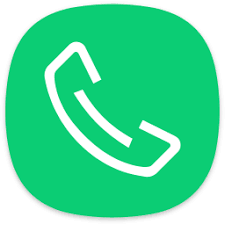    @cypfoundation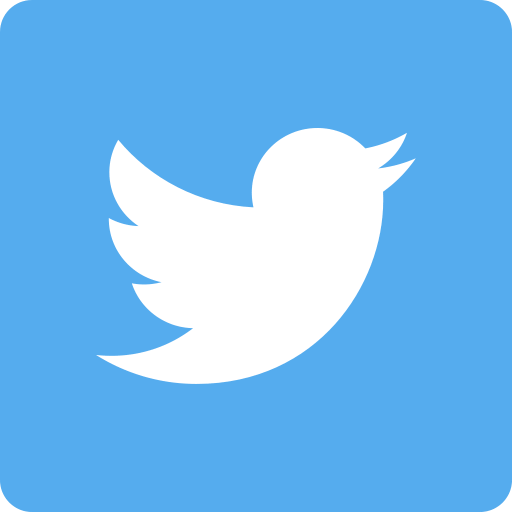   cypfoundationnig@gmail.com,cypfoffice@gmail.com.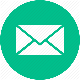 OUR BANK DETAILSACCOUNT NAME: CHILD AND YOUTH PROTECTION FOUNDATIONBANK: GUARANTY TRUST BANK AREA 3, GARKI ABUJAACCOUNT NUMBER: 0023600200